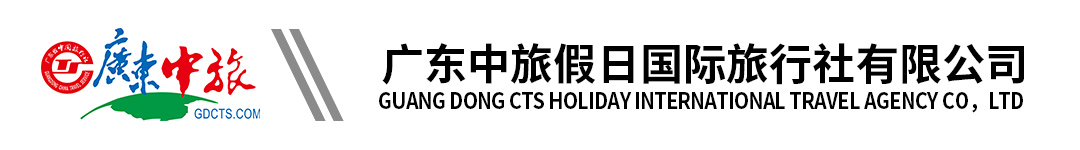 【臻·世间香境】七溪地探店体验2天丨香瀑线轻徒步丨非遗文化传承行程单行程安排费用说明其他说明产品编号ZJS1657697254P7出发地广州市目的地花都区行程天数2去程交通汽车返程交通汽车参考航班上车点：（因受交通管制，有可能变更上车地点，具体以导游通知为准）上车点：（因受交通管制，有可能变更上车地点，具体以导游通知为准）上车点：（因受交通管制，有可能变更上车地点，具体以导游通知为准）上车点：（因受交通管制，有可能变更上车地点，具体以导游通知为准）上车点：（因受交通管制，有可能变更上车地点，具体以导游通知为准）产品亮点1、漫步在过百种野生芳香植物群落，步步生香，移步换香，一呼一吸皆芬芳。1、漫步在过百种野生芳香植物群落，步步生香，移步换香，一呼一吸皆芬芳。1、漫步在过百种野生芳香植物群落，步步生香，移步换香，一呼一吸皆芬芳。1、漫步在过百种野生芳香植物群落，步步生香，移步换香，一呼一吸皆芬芳。1、漫步在过百种野生芳香植物群落，步步生香，移步换香，一呼一吸皆芬芳。天数行程详情用餐住宿D1广州市区-广州（花都区）早餐：X     午餐：X     晚餐：√   世间香境七溪地D2广州（花都区）——广州市区早餐：√     午餐：√     晚餐：X   无费用包含1.酒店：七溪地特色民宿1晚，二人共享，房型包括：溪云香宿/桃香洞房/椿香舍（榻榻米无窗）/桃花岛，团队随机安排，敬请获悉）；1.酒店：七溪地特色民宿1晚，二人共享，房型包括：溪云香宿/桃香洞房/椿香舍（榻榻米无窗）/桃花岛，团队随机安排，敬请获悉）；1.酒店：七溪地特色民宿1晚，二人共享，房型包括：溪云香宿/桃香洞房/椿香舍（榻榻米无窗）/桃花岛，团队随机安排，敬请获悉）；费用不包含1.其他景点费用自理；1.其他景点费用自理；1.其他景点费用自理；预订须知1.组团社为优化行程，可保证在原行程景点游览不变的前提下，对景点游览及酒店入住先后顺序作出合理调整。温馨提示1.行程所列各旅游景点的精彩表述，系组团社根据相关资料提供参考，团队观光活动受天气、日照及时间等自然环境因素影响存在较大的不确定性，敬请留意。